Besöksnäringsdag 25 april 2017Program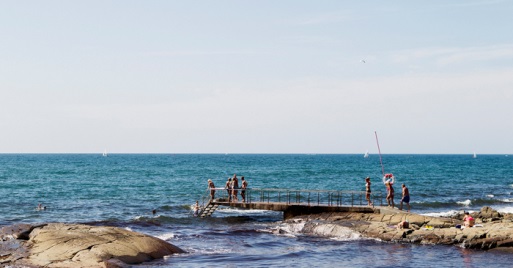 8-8.30	Registrering och kaffe8.30	Välkommen - Jörgen Preuss, bitr regiondirektör, Region Halland8.40                     Visithalland.com presenteras9.00                     Gästundersökningen 20169.15                     Kompetens Destination Halland9.30 	Paus, kaffe + macka. Minimässa med företagen från affärsutvecklingsprojekt Kattegattleden10.15                  Resultatet av det halländska värdegrundsarbetet11.30                  Janne Gunnarsson, Värdskapet – Vad är värdskap?Plats:	Gullbrannagården, Eldsberga, Halmstad, http://gullbrannagarden.se/ 
Mer information om ESF-projektet Kompetens Destination Halland: http://www.mynewsdesk.com/se/halland-se-region-halland/pressreleases/aatta-miljoner-till-hallands-besoeksnaering-1695770